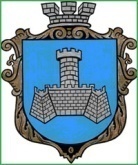 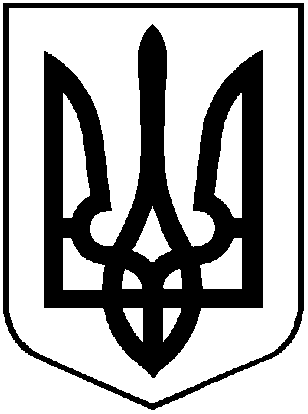  УКРАЇНА         ХМІЛЬНИЦЬКА МІСЬКА РАДАВінницької області     Виконавчий  комітет      Р І Ш Е Н Н Явід  01жовтня  2019 року                                                     №361 Про початок опалювальногоперіоду 2019-2020 років в населених пунктахХмільницької міської об’єднаної територіальної громади     Заслухавши інформацію начальника управління житлово-комунального господарства та комунальної власності міської ради Сташка І.Г. щодо початку опалювального періоду 2019-2020 років в населених пунктах Хмільницької міської об’єднаної територіальної громади, враховуючи лист начальника управління освіти міської ради Коведи Г.І. від 19.08.2019 року № 1988/01-19 та норми Кодексу газорозподільних систем, затвердженого постановою Національної комісії, що здійснює державне регулювання у сферах енергетики та комунальних послуг від 30.09.2015р. №2494, зареєстрованої в Міністерстві юстиції України 06.11.2015р. за №1379/27824, відповідно до ст.16 Закону України «Про житлово-комунальні послуги»,  керуючись ст. 30, ст. 51, 59 Закону України «Про місцеве самоврядування в Україні», виконком міської ради                                                         ВИРІШИВ:       1. Розпочати опалювальний період 2019-2020 років в населених пунктах Хмільницької міської об’єднаної територіальної громади:1.1. для власників будинків та квартир з індивідуальним опаленням –  з  16.10.2019 року;1.2 для дошкільних навчальних закладів, загальноосвітніх шкіл (Коведа Г.І.), комунального позашкільного навчального закладу «Хмільницька школа мистецтв» (Автодійчук В.В.), центру дитячої та юнацької творчості (Луценко Н.В.), професійного ліцею сфери послуг м.Хмільник (Коломієць М.П.), КНП «Хмільницька ЦРЛ» - з 01.10.2019 року;1.3.  для решти бюджетних установ та інших споживачів – з 16.10.2019 року.2. Управлінню праці та соціального захисту населення Хмільницької міської ради (Тимошенко І.Я.) проводити згідно з чинним законодавством України розрахунок житлових субсидій та надання пільг  і   їх фінансування до завершення опалювального періоду.3. Контроль за виконанням цього рішення покласти на заступників міського голови з питань діяльності виконавчих органів міської ради Загіку В.М. та Сташка А.В.       Міський голова                                                          С.Б. Редчик